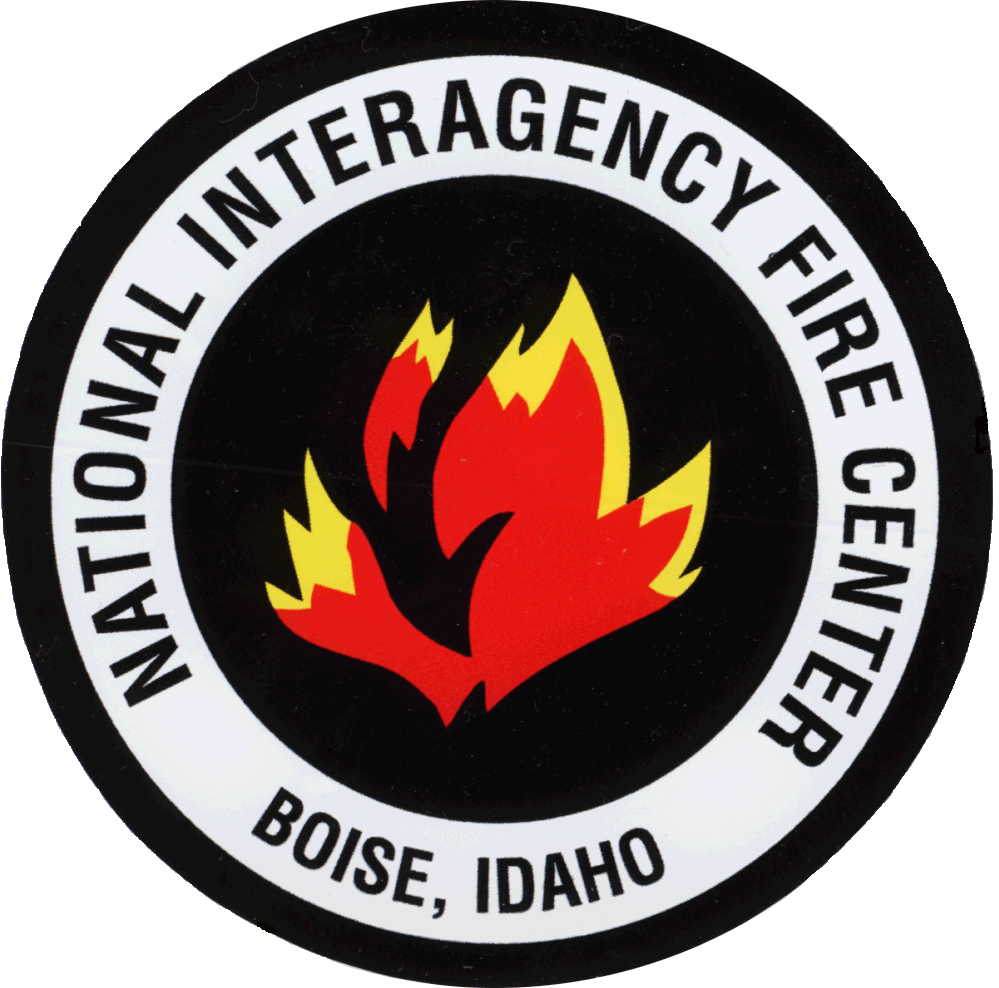 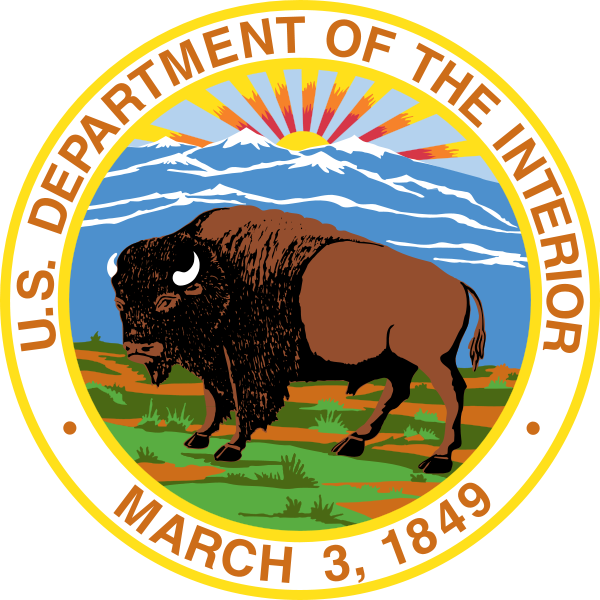 	Conditional Offer of 	Federal Employee Health Benefits FormCheck one:      BIA         BLM         FWS         NPS…………………………………………………………………………………………………………………………………As an Administratively Determined Emergency Worker (AD/Casual), you will be eligible for Federal Employee Health Benefits (FEHB) when you work 130 hours per month for 90 consecutive days. This coverage includes a 31 day extension of FEHB following employment termination.More information about the FEHB program is available on the OPM website: https://www.opm.gov/healthcare-insurance/healthcare/plan-information/plans/.As an AD/Casual, I understand that if I work 130 hours per month for 90 days, I am eligible for FEHB coverage.     I elect FEHB upon meeting the above eligibility criteria.     I decline coverage in a Federal Employee Health Benefits plan.**I understand if at any time I choose to receive more information, I can contact the Casual Payment Center.…………………………………………………………………………………………………………………………………By signing below, I attest I am the person named above and I have read and understand the information presented.SIGNATURE:      							 Date:      					                                      NAME:         SSN/ECI:        PHONE:       E-MAIL:        